Οδηγίες για το Μάθημα ΔΕΛ ΙΙΤο μάθημα θεωρείται δύσκολο. Δεν είναι. Απλά έχει όγκο και τα προβλήματα που διαχειρίζεται είναι συγκροτημένα και οι λύσεις τους είναι καθορισμένες-συγκεκριμένες. Π.χ. η σειρά με την οποία πρέπει να γίνουν 3 εργασίες Α, Β, και Γ έτσι ώστε να ικανοποιείται ένα κριτήριο είναι μία και μοναδική. Το πλήθος των μεταθέσεων είναι 3!=6, έξη διαφορετικοί τρόποι εκτέλεσης των εργασιών υπάρχουν. ΜΟΝΟ ΕΝΑΣ ΕΙΝΑΙ Ο ΣΩΣΤΟΣ!Αποτέλεσμα αυτού είναι ότι για να απαντήσεις ΣΩΣΤΑ πρέπει να ξέρεις και για να ξέρεις πρέπει να εξασκηθείς. Ας δούμε το πρόβλημα (state the problem): η θεωρία τι έκταση έχει (πόσες σελίδες είναι) και ποια χαρακτηριστικά της θεωρίας πρέπει να ξέρουμε και σε ποια προβλήματα να μπορούμε να δίνουμε τεκμηριωμένες απαντήσεις. ΘΕΩΡΙΑ : Το μάθημα αποτελείται από οκτώ κεφάλαιαΚεφάλαιο 1ο : σελ. 31-56 (25 σελίδες  συμπεριλαμβανομένων και των case studies που δεν εξετάζονται)Κεφάλαιο 6ο : σελ. 232-242 (10 σελίδες  10 μαζί με τα case studies)Κεφάλαιο 10ο : σελ. 366-398 (32 σελίδες  10 μαζί με τα case studies)Κεφάλαιο 11ο : σελ. 404-434 (30 σελίδες  10 μαζί με τα case studies)Κεφάλαιο 12ο : σελ. 456-492 (36 σελίδες  10 μαζί με τα case studies)Κεφάλαιο 14ο : σελ. 540-570 (31 σελίδες  10 μαζί με τα case studies)Κεφάλαιο 15ο : σελ. 576-608 (32 σελίδες  10 μαζί με τα case studies)Κεφάλαιο 16ο : σελ. 614-655 (41 σελίδες  10 μαζί με τα case studies)Συνολικά 237 σελίδες. Για να διαβαστεί μια σελίδα απαιτούνται 2 λεπτά. Άρα για να διαβαστεί το μάθημα ολόκληρο μια φορά απαιτούνται τουλάχιστον 8 ώρες. ΕΡΩΤΗΣΕΙΣ: Για την διευκόλυνση των φοιτητών σε κάθε κεφάλαιο υπάρχουν ερωτήσεις βάσει της ροής του βιβλίου.Κεφάλαιο 1ο : 19 ερωτήσειςΚεφάλαιο 6ο : 24 ερωτήσειςΚεφάλαιο 10ο : 29 ερωτήσειςΚεφάλαιο 11ο : 23 ερωτήσειςΚεφάλαιο 12ο : 33 ερωτήσειςΚεφάλαιο 14ο : 29 ερωτήσεις Κεφάλαιο 15ο : 42 ερωτήσειςΚεφάλαιο 16ο: 30 ερωτήσειςΣυνολικά 229 ερωτήσεις. Για να διαβαστεί μια ερώτηση να βρεθεί στο βιβλίο η απάντηση και να κατανοηθεί απαιτούνται 2 λεπτά. Άρα για να σαρωθεί όλη η ύλη απαιτούνται άλλες 8 ώρες.ΑΣΚΗΣΕΙΣ: Κεφάλαιο 6ο : πρέπει να μπορείτε να κάνετε πρόβλεψη με κινητό μέσο, με εκθετική εξομάλυνση και με γραμμική παλινδρόμηση (30΄ με κάθε μία μέθοδο =συνολικός χρόνος 1 ώρα 30΄)Κεφάλαιο 10ο : πρέπει να μπορείτε να κάνετε σειριοποίηση με τους κανόνες, FIFO, LOT, SOT, DD και Johnson, να αξιολογείτε τους κανόνες και να φτιάχνετε ένα χρονοδιάγραμμα έναρξης-πέρατος κάθε μιας εργασίας (συνολικός χρόνος 1 ώρα)Κεφάλαιο 11ο : πρέπει να μπορείτε να κάνετε σχέδια δυναμικότητας για ορισμένο χρονικό ορίζοντα να υπολογίζετε το μηνιαίο εργατικό δυναμικό την μηνιαία παραγωγή, τα μηνιαία αποθέματα (ελλείψεις) και να τα αξιολογείτε βάσει του κόστους. (συνολικός χρόνος 3 ώρες)Κεφάλαιο 12ο : πρέπει να μπορείτε να υπολογίζετε α) τον όγκο, δηλ. τις βέλτιστες ποσότητες παραγγελίας  και τις συναφείς πληροφορίες (αριθμός παραγγελιών, μέσο απόθεμα κλπ.) με τις μεθόδους EOQ & LOT και β) τον χρονισμό πότε θα πρέπει να γίνεται μια παραγγελία με ζήτηση σταθερή είτε στοχαστική. (συνολικός χρόνος 3 ώρες)Κεφάλαιο 14ο : πρέπει να μπορείτε να δημιουργείτε ένα πρόγραμμα απαιτούμενων υλικών (MRP) για εξηρτημένη ζήτηση. (συνολικός χρόνος  30΄)Κεφάλαιο 16ο: πρέπει να μπορείτε να δημιουργείτε το διάγραμμα δραστηριοτήτων ενός έργου και βάσει αυτού να υπολογίζετε το κρίσιμο μονοπάτι με τις μεθόδους CPM & PERT και να φτιάχνετε ένα χρονοδιάγραμμα έναρξης-πέρατος κάθε μιας δραστηριότητας. (συνολικός χρόνος 2 ώρες)Άρα για να μπορείτε να απαντάτε σε όλων των ειδών τις ασκήσεις απαιτούνται άλλες 12 ώρες.Συνολικός χρόνος Θεωρία+ Ερωτήσεις + Ασκήσεις =8+8+12= 28 ώρεςΆρα κάθε εβδομάδα (από τις 13) απαιτείται τουλάχιστον ένα δίωρο διάβασμα για να μπορείτε με βαθμό βεβαιότητας 100% να περάσετε το μάθημα και με πολύ καλό βαθμό.ΤΟ ΜΕΛΛΟΝ ΕΡΧΕΤΑΙ ΑΠΟ ΤΟ ΠΑΡΕΛΘΟΝ (του καθενός μας)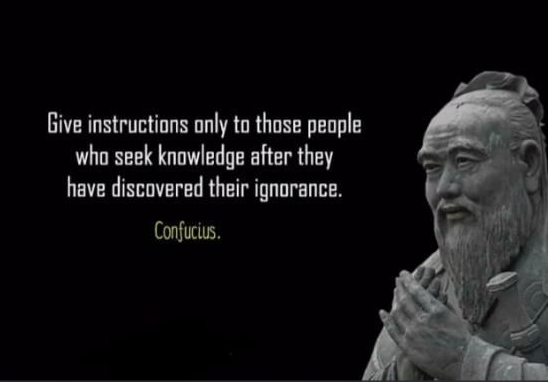 